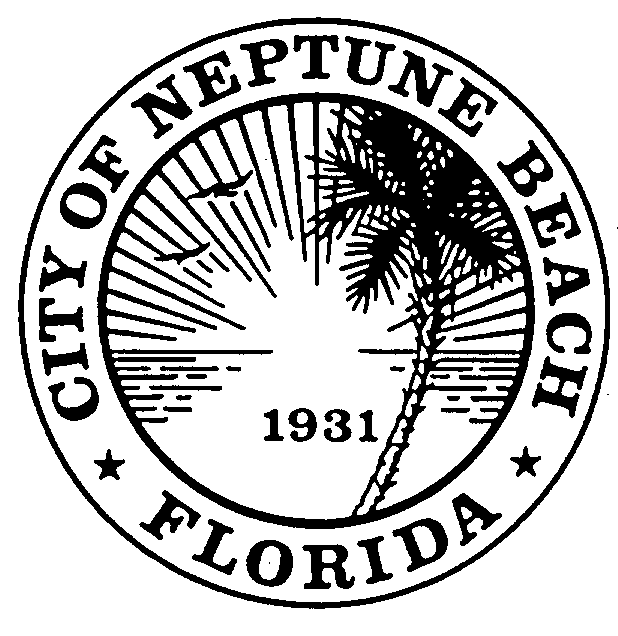 MINUTESCOMMUNITY DEVELOPMENT BOARDOCTOBER 13, 2021 AT 6:00 P.M.COUNCIL CHAMBERS 116 FIRST STREETNEPTUNE BEACH,  32266MINUTESCOMMUNITY DEVELOPMENT BOARDOCTOBER 13, 2021 AT 6:00 P.M.COUNCIL CHAMBERS 116 FIRST STREETNEPTUNE BEACH,  32266MINUTESCOMMUNITY DEVELOPMENT BOARDOCTOBER 13, 2021 AT 6:00 P.M.COUNCIL CHAMBERS 116 FIRST STREETNEPTUNE BEACH,  32266MINUTESCOMMUNITY DEVELOPMENT BOARDOCTOBER 13, 2021 AT 6:00 P.M.COUNCIL CHAMBERS 116 FIRST STREETNEPTUNE BEACH,  32266Pursuant to proper notice a public hearing of the Community Development Board for the City of Neptune Beach was held on October 13, 2021 at 6:00 p.m. in the Council Chambers.Pursuant to proper notice a public hearing of the Community Development Board for the City of Neptune Beach was held on October 13, 2021 at 6:00 p.m. in the Council Chambers.Pursuant to proper notice a public hearing of the Community Development Board for the City of Neptune Beach was held on October 13, 2021 at 6:00 p.m. in the Council Chambers.Pursuant to proper notice a public hearing of the Community Development Board for the City of Neptune Beach was held on October 13, 2021 at 6:00 p.m. in the Council Chambers.AttendanceAttendanceAttendanceBoard members were in attendance: Christopher Goodin, Chair W. Jeremy Randolph, MemberNia Livingston, MemberJonathan Raitti, Alternate MemberGreg Schwartzenberger, Alternate MemberBoard members were in attendance: Christopher Goodin, Chair W. Jeremy Randolph, MemberNia Livingston, MemberJonathan Raitti, Alternate MemberGreg Schwartzenberger, Alternate MemberBoard members were in attendance: Christopher Goodin, Chair W. Jeremy Randolph, MemberNia Livingston, MemberJonathan Raitti, Alternate MemberGreg Schwartzenberger, Alternate MemberBoard members were in attendance: Christopher Goodin, Chair W. Jeremy Randolph, MemberNia Livingston, MemberJonathan Raitti, Alternate MemberGreg Schwartzenberger, Alternate MemberThe following staff members were present:Zach Roth, City AttorneyThe following staff members were present:Zach Roth, City AttorneyThe following staff members were present:Zach Roth, City AttorneyThe following staff members were present:Zach Roth, City AttorneyKristina Wright, Community Development DirectorPiper Turner, Code Compliance SupervisorKristina Wright, Community Development DirectorPiper Turner, Code Compliance SupervisorKristina Wright, Community Development DirectorPiper Turner, Code Compliance SupervisorKristina Wright, Community Development DirectorPiper Turner, Code Compliance SupervisorCall to OrderRoll CallCall to OrderRoll CallCall to OrderRoll CallChairperson Gooding called the meeting to order at 6:00 p.m. Chairperson Gooding called the meeting to order at 6:00 p.m. Chairperson Gooding called the meeting to order at 6:00 p.m. Ex Parte CommunicationsEx Parte CommunicationsEx Parte CommunicationsThere was no communication between the applicants and themselves prior to the meeting. There was no communication between the applicants and themselves prior to the meeting. There was no communication between the applicants and themselves prior to the meeting. There was no communication between the applicants and themselves prior to the meeting. MinutesMinutesMinutesMade by Livingston, seconded by Randolph.Made by Livingston, seconded by Randolph.Made by Livingston, seconded by Randolph.Made by Livingston, seconded by Randolph.